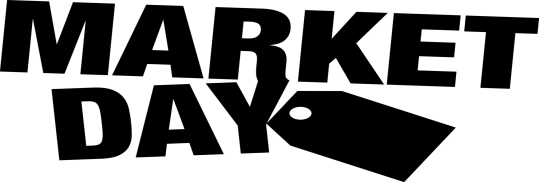 Market Day is a transdisciplinary project in which you will create an original product, market it creatively and calculate your break-even point.  You will figure out your materials costs based on the unit price, and decide upon a reasonable price for your product.  You will then use your marketing skills to sell your product on the actual Market Day.  Market Day Project ComponentsBrainstorm 3 possible product ideas due 1/24Buy Materials for all products  (submit receipts to Ms. Diana) due 1/31Make prototype due 2/3Product approval by Ms. Diana 2/3Survey other students 2/3Persuasive Essay due 2/16Figure out Break-even point/Profit due 2/12Make your products Poster due 2/14Digital Ad (Video, Audio, Prezi or PPT)  due 2/20***NO MUSIC***Sell your product on Market Day Keep careful track of each transaction on ledgerPRODUCT REQUIREMENTsNo more than $3 selling priceMinimum is 20 items, max is 30-40Pre-orders allowed only for custom designsNo post-orders, no reservationsYour grade will be dropped a whole letter grade if you are caught doing any of thisTransfer of money is only allowed on Market DayYou are not allowed to buy/sell from other during school hours and on school groundsNo celebrities– must be in line with the values of the schoolNo food, no weaponsCannot change price, no sales/auctions/hawkingAll your items must have the same priceReturns must be monitored by teachers5th, 7th, 8th will be invited to buy from you on Market Day